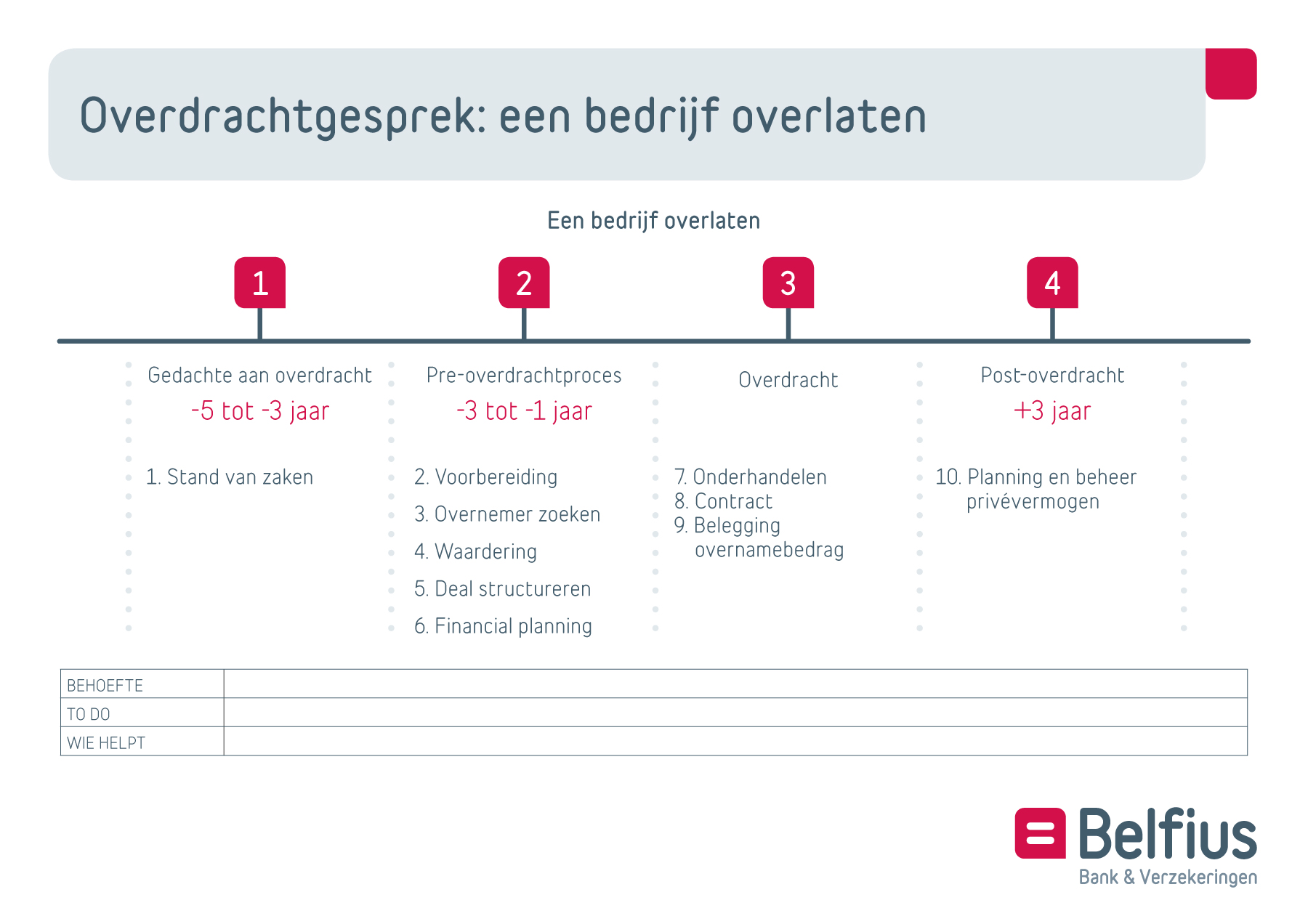 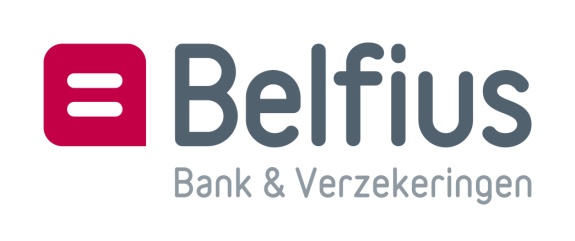 DRACHTGESPREK – EEN BEDRIJF OVERNEMENVERDRACHTGESPREK – EEN BEDRIJFOVERDRACHTPLAN – OVERLATERGEDACHT AANGEDACHT AANGEDACHT AANGEDACHT AANStand van zakenWaarom verkoopt u?Behoefte: To do: Wie helpt: Wat zijn uw doelstellingen: privé en professioneel?Behoefte: To do: Wie helpt:Hebt u inzicht in het verkoopproces?Behoefte: To do: Wie helpt:PRE-OVERDRACHTPROCESPRE-OVERDRACHTPROCESPRE-OVERDRACHTPROCESPRE-OVERDRACHTPROCESVoorbereidingIs uw bedrijf klaar voor verkoop?Behoefte: To do: Wie helpt:Zijn de boekhoudkundige gegevens van het meest recente boekjaar beschikbaar?Behoefte: To do: Wie helpt:Hoe maakt u een overdrachtsplan?Behoefte: To do: Wie helpt:Overnemer zoekenWaar en hoe hebt u uw bedrijf voorgesteld?Behoefte: To do: Wie helpt:Hoe zoekt u uw overnemer?Behoefte: To do: Wie helpt:Hoe benadert u uw overnemer?Behoefte: To do: Wie helpt:WaarderingIs uw bedrijfsanalyse compleet?Behoefte: To do: Wie helpt:Hoe gaat u uw bedrijf waarderen?Behoefte: To do: Wie helpt:Aan welke prijs wilt u verkopen?Behoefte: To do: Wie helpt:Deal structurerenHoe wordt de overdracht uitgevoerd?D.m.v. verkoop handelsfonds, verkoop aandelen of een schenking?Behoefte: To do: Wie helpt:Wat met het onroerend goed in uw bedrijf?Behoefte: To do: Wie helpt:Zijn er nog activa voor eigen gebruik in de vennootschap?Behoefte: To do: Wie helpt:Financial planningHeeft u zicht op uw vermogen en inkomen na overdracht?Behoefte: To do: Wie helpt:Wilt u een financieel plan?Behoefte: To do: Wie helpt:Hoe uw kinderen gelijk berechten?Behoefte: To do: Wie helpt:OVERDRACHTOVERDRACHTOVERDRACHTOVERDRACHTOnderhandelenWanneer onderhandelen?Behoefte: To do: Wie helpt:Ga je zelf onderhandelen?Behoefte: To do: Wie helpt:Bent u bereid om gedurende een bepaalde periode nog in het bedrijf te werken?Behoefte: To do: Wie helpt:ContractWie zal het overnamecontract opstellen?Behoefte: To do: Wie helpt:Wat is uw aansprakelijkheid?Behoefte: To do: Wie helpt:Wat moet in de contracten staan?Behoefte: To do: Wie helpt:Belegging overnamebedragWat is het belegbaar vermogen?Behoefte: To do: Wie helpt:Wat is mijn risicoprofiel?Behoefte: To do: Wie helpt:Hoe beleg ik het overnamebedrag?Behoefte: To do: Wie helpt:POST-OVERDRACHTPOST-OVERDRACHTPOST-OVERDRACHTPOST-OVERDRACHTPlanning en beheer privévermogenHoe wilt u uw vermogen en inkomen beheren?Behoefte: To do: Wie helpt:Heeft u zicht op uw successie?Behoefte: To do: Wie helpt:Kent u onze Private Banking-diensten?Behoefte: To do: Wie helpt: